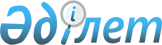 Об утверждении Правил формирования оператором полигона ликвидационного фондаПриказ Министра экологии, геологии и природных ресурсов Республики Казахстан от 22 августа 2022 года № 579. Зарегистрирован в Министерстве юстиции Республики Казахстан 25 августа 2022 года № 29286.       В соответствии с пунктом 16 статьи 350 Экологического кодекса Республики Казахстан ПРИКАЗЫВАЮ:       1. Утвердить прилагаемые Правила формирования оператором полигона ликвидационного фонда.       2. Признать утратившим силу приказ Министра энергетики Республики Казахстан от 13 ноября 2014 года № 125 "Об утверждении Правил формирования ликвидационных фондов полигонов размещения отходов" (зарегистрированный в Реестре государственной регистрации нормативных правовых актов за №10015).      3. Департаменту государственной политики управления отходами Министерства экологии, геологии и природных ресурсов Республики Казахстан в установленном законодательством Республики Казахстан порядке обеспечить:      1) государственную регистрацию настоящего приказа в Министерстве юстиции Республики Казахстан;      2) размещение настоящего приказа на интернет-ресурсе Министерства экологии, геологии и природных ресурсов Республики Казахстан после его официального опубликования;      3) в течение десяти рабочих дней после государственной регистрации настоящего приказа представление в Департамент юридической службы Министерства экологии, геологии и природных ресурсов Республики Казахстан сведений об исполнении мероприятий, предусмотренных подпунктами 1) и 2) настоящего пункта.      4. Контроль за исполнением настоящего приказа возложить на курирующего вице-министра экологии, геологии и природных ресурсов Республики Казахстан.      5. Настоящий приказ вводится в действие по истечении десяти календарных дней после дня его первого официального опубликования.      "СОГЛАСОВАН"Министерство индустрии и инфраструктурного развития Республики Казахстан      "СОГЛАСОВАН"Министерство национальной экономикиРеспублики Казахстан      "СОГЛАСОВАН"Министерство финансов Республики Казахстан Правила формирования оператором полигона ликвидационного фонда Глава 1. Общие положения       1. Настоящие Правила формирования оператором полигона ликвидационного фонда (далее – Правила) разработаны в соответствии с пунктом 16 статьи 350 Экологического кодекса Республики Казахстан (далее – Кодекс) и определяют порядок формирования ликвидационного фонда полигона захоронения отходов (далее – ликвидационный фонд).      2. В настоящих Правилах используются следующие понятия:      1) полигон захоронения отходов (далее – полигон) – специально оборудованное место постоянного размещения отходов без намерения их изъятия, соответствующее экологическим, строительным и санитарно-эпидемиологическим требованиям;      2) оператор полигона – физическое или юридическое лицо, в законном пользовании которого находится полигон;      3) исключен приказом Министра экологии и природных ресурсов РК от 02.08.2023 № 233 (вводится в действие по истечении десяти календарных дней после дня его первого официального опубликования).
      Сноска. Пункт 2 с изменением, внесенным приказом Министра экологии и природных ресурсов РК от 02.08.2023 № 233 (вводится в действие по истечении десяти календарных дней после дня его первого официального опубликования).
      3. Ликвидационный фонд формируется оператором полигона для его закрытия, рекультивации земель, ведения мониторинга воздействия на окружающую среду и контроля загрязнения после закрытия полигона. Глава 2. Порядок формирования ликвидационного фонда      4. Для формирования ликвидационного фонда оператором полигона в проекте полигона определяется объем работ по закрытию, рекультивации земель, ведению мониторинга воздействия на окружающую среду и контролю загрязнения после закрытия полигона, а также необходимые для выполнения данных работ средства. Также, в проекте полигона необходимо предусмотреть внесение корректировок в план работ и сумм затрат на их реализацию.      5. На основании проекта полигона оператором полигона разрабатывается общая сметная стоимость, которая должна включать в себя все расходы, связанные с работами, указанными в проекте полигона. Указанные затраты рассчитываются на предполагаемую дату начала работ по ликвидации с учетом индекса инфляции.      6. Ликвидационный фонд формируется за счет ежегодных отчислений, осуществляемых оператором полигона с даты начала эксплуатации полигона. Ежегодные отчисления в ликвидационный фонд определяются оператором полигона прямо пропорционально общей сметной стоимости затрат на ликвидацию полигона в расчете на период (количество годов), по истечении которого полигон ликвидируется.      7. Ежегодные отчисления в ликвидационный фонд производятся оператором полигона на отдельный счет в банках второго уровня на территории Республики Казахстан. Оператор полигона, находящегося в коммунальной собственности, для формирования ликвидационного фонда открывает в центральном уполномоченном органе по исполнению бюджета контрольный счет наличности временного размещения денег.      Сноска. Пункт 7 - в редакции приказа Министра экологии и природных ресурсов РК от 02.08.2023 № 233 (вводится в действие по истечении десяти календарных дней после дня его первого официального опубликования).
       8. Оператор полигона ежегодно в течение первого квартала года, следующего за отчетным, информирует уполномоченный орган в области охраны окружающей среды о производимых им отчислениях в ликвидационный фонд согласно приложению. Сведения об отчислениях в ликвидационный фонд, предоставляемые оператором полигона в уполномоченный орган в области охраны окружающей среды        Сноска. Приложение - в редакции приказа Министра экологии и природных ресурсов РК от 02.08.2023 № 233 (вводится в действие по истечении десяти календарных дней после дня его первого официального опубликования).      Таблица 1      Таблица 2© 2012. РГП на ПХВ «Институт законодательства и правовой информации Республики Казахстан» Министерства юстиции Республики Казахстан      Министр экологии, геологиии природных ресурсовРеспублики КазахстанС. БрекешевУтвержден приказом
Министр экологии, геологии
и природных ресурсов
Республики Казахстан
от 22 августа 2022 года № 579Приложение 
к Правилам формирования
оператором полигона
ликвидационного фондаФорма1Наименование оператора полигона2Бизнес-идентификационный номер (БИН)/ Индивидуальный идентификационный номер (ИИН)3Местоположение полигона4Кадастровый номер земельного участка полигона № Наименование оператора полигонаНаименование банка бенефициараНомер счета для формирования ликвидационного фонда в банке второго уровня или в центральном уполномоченном органе по исполнению бюджетаСостояние счета (сумма)12345